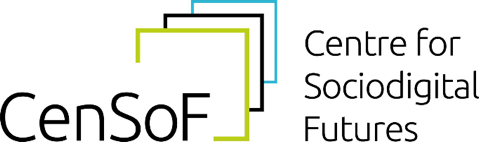 Centre for Sociodigital Futures (CenSoF) Visiting Fellows programmeApplication form The Centre for Sociodigital Futures welcomes applications for visitors. The CenSoF programme seeks to: Develop the Centre’s profile as an international hubDeepen, accelerate or extend the Centre’s research agenda and objectivesEnhance CenSoF’s research and engagement capabilitiesContribute to CenSoF’s research and engagement capacities.  Applications will be assessed in relation to these four objectives, together with considerations of available resource limitations related to space, staff time and any financial costs incurred.  To apply to CenSoF’s Visiting Fellows programme, complete this form, deleting the guidance in italics and replacing it with your own text. Please keep to a maximum of two A4 pages, and send the completed form to: censof-enquiries@bristol.ac.uk.Name of application: Applicant’s institutional affiliation(s): Contact email address: CenSoF academic researcher/nominee name and University of Bristol academic School affiliation: Dates and duration of visit: Please indicate specific dates that you wish to visit the Centre and the total duration of the visiting period. Proposed research activities to be conducted during your visit, how those activities will contribute to the CenSoF research programme, and intended collaborations with CenSoF researchers:To cover: What will be your principal research-related activity conducted during your visit, and with whom will you collaborate? How does this activity relate to the CenSoF research agenda? What additional Centre-related activities will you seek to contribute towards during your visit? How will a visit to CenSoF help you to develop your research agenda? What further collaborations do you anticipate following your visit? Indicative support needed, if any (eg desk space, travel and accommodation with estimated costs):To cover: Will you require desk space during your visit? Do you have any specific IT requirements? How will the financial costs of your visit be covered? If you are seeking support from CenSoF for financial costs (eg for travel and/or accommodation, for 2-12 weeks only), please provide the following: What other funding sources have you considered, and do you have any applications for funding to cover the costs of your visit pending? Provide an estimate of costs for return travel for your visitIndicate whether accommodation will be required and for what period of time. NOTE: Regarding external funding, we require a statement of intent only at this stage; you should apply to the CenSoF Visiting Fellows scheme for approval first, before finalising funding.Please indicate if any non-CenSoF collaborations are anticipated during the visit (eg with Schools, research groups or individuals at the University of Bristol or elsewhere in the UK):To cover: Do you anticipate any collaborative activities with non-CenSoF researchers at the University of Bristol? Will you collaborate with any other organisations or individuals in the UK while visiting, and what is the expected basis of that collaboration? Nomination from CenSoF academic researcher nominee (named above):A brief statement from one CenSoF member only, to include: Knowledge of the applicant and anticipated value of the proposed activity Commitment to supervise and/or host the Visitor, to include facilitation of cross-Centre integration Potential for follow-on activities post-visit. Any other information or comments relating to your application: Please provide any further information that will support your application.NOTES: -The information provided will not be used for any other purpose than in relation to CenSoF’s Visiting Fellows programme or its wider research aims.- Applicants will be responsible for ensuring that all ‘right to work’ measures are in place eg Visa, if neededIf you need any support regarding this form, contact censof-enquiries@bristol.ac.uk.